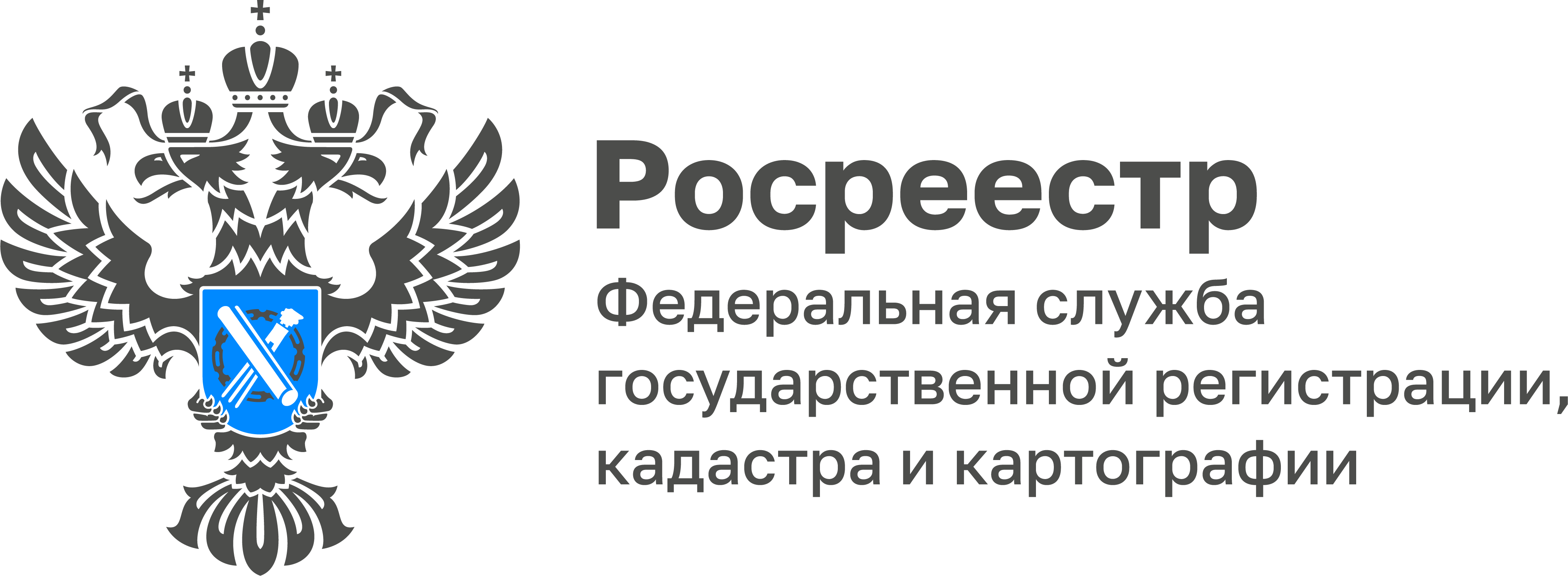 В Тульской области выявили 452 га земель для вовлечения в жилищное строительство1 октября 2022 года в Тульской области 12 земельных участков общей площадью более 53 тыс. кв. м добавлены в перечень территорий сервиса «Земля для стройки», предназначенных для жилищного строительства. Всего перечень территорий «Земля для стройки» входят 143 участка, из них 90 земельных участков предназначены для индивидуальной жилой застройки и 53 для многоквартирной застройки общей площадью более 452 га.   «Сервис «Земля для стройки» увеличивает объёмы жилищного строительства для удобства туляков. Информация о земельных участках и территориях, имеющих потенциал вовлечения в оборот для жилищного строительства, отображается на Публичной кадастровой карте. Этими данными могут воспользоваться инвесторы и застройщики», - отметила директор региональной Кадастровой палаты Светлана Васюнина.Онлайн-сервис «Земля для стройки» не только покажет земельные участки, пригодные для строительства жилья, но и поможет подать обращение в уполномоченный орган в отношении выбранного объекта. 